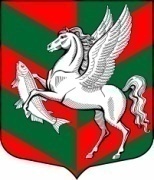 Администрация муниципального образованияСуховское сельское поселениеКировского муниципального района Ленинградской области	            РАСПОРЯЖЕНИЕ	             01 февраля 2021  года № 01 О размещении и актуализации информации на официальном интернет портале Администрации муниципального образования Суховское сельское поселение Кировского муниципального района Ленинградской области, об объектах находящихся в муниципальной собственности муниципального образованияВ целях исполнения пп. г) п.2 перечня поручений Президента Российской Федерации по итогам заседания Государственного совета Российской Федерации 5 апреля 2018 года №ПР-817ГС от 15.05.2018:Утвердить форму для размещения информации об объектах, находящихся в муниципальной собственности муниципального образования Суховское сельское поселение Кировского муниципального района Ленинградской области, согласно приложению №1 к настоящему распоряжению. Назначить ответственным за заполнение формы, указанной в пункте 1, в части объектов недвижимости и земельных участков, находящихся в муниципальной собственности муниципального образования Суховское сельское поселение Кировского муниципального района Ленинградской области и учтенных в реестре муниципального имущества муниципального образования Суховское сельское поселение Кировского муниципального района Ленинградской области, ведущего специалиста Юдину Татьяну Михайловну.2.1.  За опубликование заполненной формы, указанной в п.2 настоящего распоряжения, в информационно-телекоммуникационной сети «Интернет» ведущего специалиста Юдину Татьяну Михайловну. 3. Установить объем сведений об объектах учета реестра имущества, находящегося в муниципальной собственности муниципального образования Суховское сельское поселение Кировского муниципального района Ленинградской области, подлежащих размещению на сайте http://суховское.рф, согласно приложению № 2, 3.                            4. Установить периодичность актуализации информации в информационно-телекоммуникационной сети «Интернет» один раз в год в срок до 01 февраля года, следующего за отчетным.5. Распоряжение № 02/1 от 30.01.2019 г. «О размещении и актуализации информации на официальном интернет портале Администрации муниципального образования Суховское сельское поселение Кировского муниципального района Ленинградской области, об объектах находящихся в муниципальной собственности муниципального образования» и распоряжение № 02 от 27.01.2020 г. «О внесении изменений в приложение №2 к распоряжению администрации муниципального образования Суховское сельское поселение Кировского муниципального района Ленинградской области от 30 января 2019 года № 02/1 «О размещении и актуализации информации на официальном интернет портале Администрации муниципального образования Суховское сельское поселение Кировского муниципального района Ленинградской области, об объектах находящихся в муниципальной собственности муниципального образования» считать утратившими силу. 6.     Контроль за исполнением настоящего распоряжения оставляю за собой.Глава  администрации                                                                      О.В. БарминаРазослано: в дело, ведущему специалисту, в прокуратуру, сайтПриложение 1   к распоряжению администрации МО Суховское сельское  поселение Кировского муниципального районаот 01 февраля 2021 года  № 01 № п/пВид объектаНаименованиеАдрес (местоположение)Кадастровый (условный) номерОбщая площадь, кв.м.Наименование балансодержателяВид праваВид обременения (ограничения)Назначение